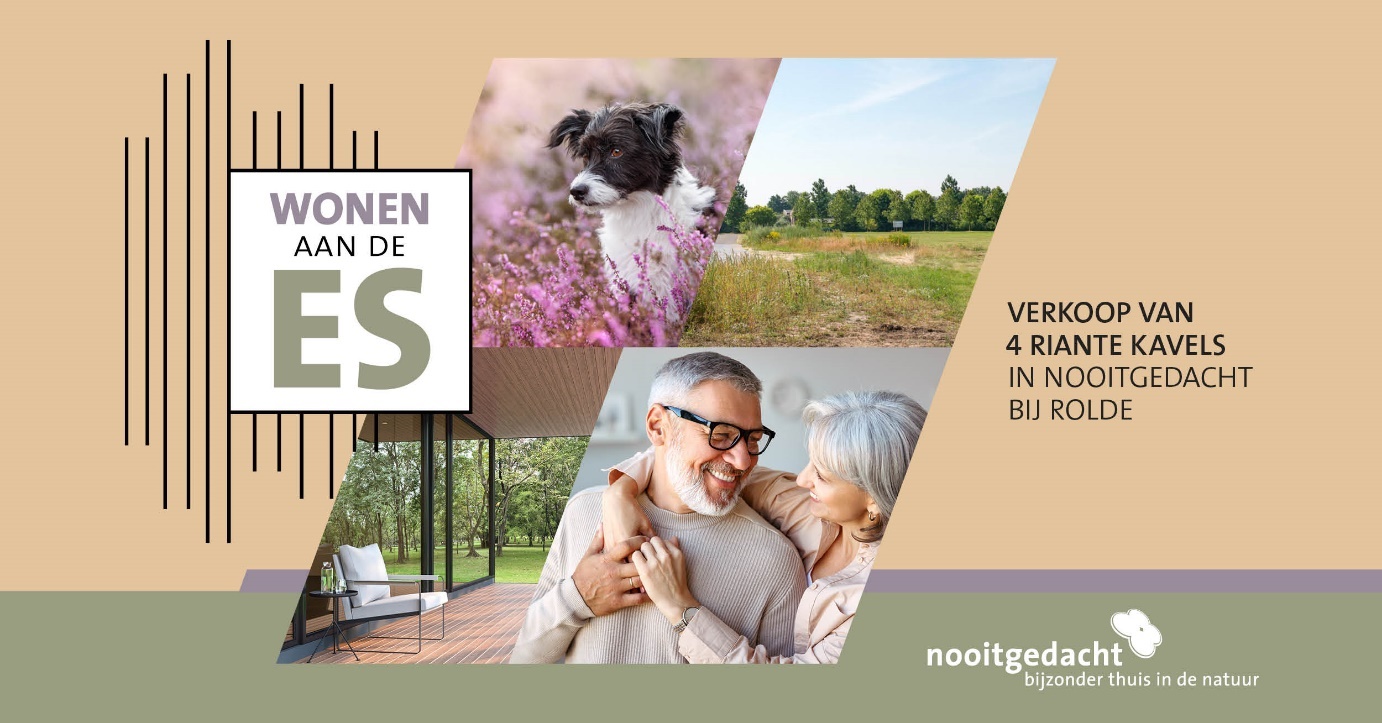 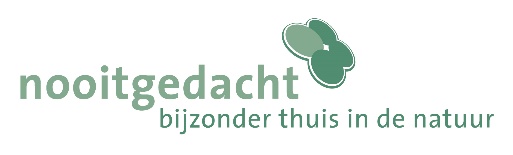 Prijslijst Wonen aan de Es2e fase 3 vrije bouwkavels
Koopsom inclusief:De kavels worden bouwrijp geleverd;Inclusief inmeting en kadasterkosten;Notariskosten voor levering van de kavel;BTW.Koopsom exclusief: Bemiddelingskosten voor het verkrijgen van een hypotheek;Notariskosten voor de hypotheekakte;Gemeente leges voor het verkrijgen van een omgevingsvergunning.Aansluitingen nuts voorzieningen						Nooitgedacht, februari 2024Kavel 2.17825 m2€ 266.000,00 vonKavel 2.18 925 m2€ 299.000,00 vonKavel 2.19 870 m2€ 280.000,00 von